FASHIONPROJECT PROPOSAL5000 King Road, Tokyo Rounded Town Check, Japan, 34564+ 123 4563456PREPARED FORDANIEL JOHANESlabdesign@gmail.com www.labdesign.comProposal Issued: 02.07.2018Proposal Valid To: 01.02.2019IntroductionLorem Ipsum is simply dummy text of the printing and typesetting industry.OverviewLorem Ipsum is simply dummy text of the printing and typesetting industry. Lorem Ipsum has been the industry’s standard dummy text ever since the 1500s, when an unknown printer took a galley of type and scrambled it to make   a type specimen book.Lorem Ipsum is simply dummy text of the printing and typesetting industry. Lorem Ipsum has been the industry’s standard dummy text ever since the 1500s, when an unknown printer took a galley of type and scrambled it to make   a type specimen book.YOUR BUSINESS	www.yoursite.comAboutLorem Ipsum is simply dummy text of the printing.What we do?	AboutLorem Ipsum is simply dummy text of the printing and typesetting industry. Lorem Ipsum has been the industry’s standard dummy text ever since the 1500s, when an unknown printer took a galley of type and scrambled it to make   a type specimen book.Lorem Ipsum is simply dummy  text  of the printing and typesetting industry. Lorem Ipsum has been the industry’s standard dummy text ever since the 1500s, when an unknown printer took a galley of type and scrambled it to make    a type specimen book.Graphic Design & InfrastructureGood design starts from a very new idea and works optimallyOur ServiceConcept	Photo	PublishingLorem Ipsum is simply dummy text of the printing and typesetting industry.Lorem Ipsum is simply dummy text of the printing and typesetting industry.Lorem Ipsum is simply dummy text of the printing and typesetting industry.Lorem Ipsum is simply dummy text of the printing and typesetting industry. Lorem Ipsum has been the industry’s standard dummy text ever since the 1500s, when an unknown printer took a galley of type and scrambled it to make   a type specimen book.Lorem Ipsum is simply dummy text of the printing and typesetting industry. Lorem Ipsum has been the industry’s standard dummy text ever since the 1500s, when an unknown printer took a galley of type and scrambled it to make   a type specimen book.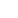 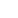 YOUR BUSINESS	www.yoursite.comOur TeamLorem  Ipsum  is  simply  dummy  text  of  the  printing  and  typesetting  industry.  Lorem  Ipsum  has been the industry’s standard dummy text ever since the 1500s, when an unknown printer     took a galley of type and scrambled it to make a type specimen book.Stevany AdelArt DirectorLorem  Ipsum  is  simply  dummy  text  of   the   printing  and typesetting industry. Lorem Ipsum has been the industry’s standard dummy text ever since the 1500s.Christine LoraDirectorLorem  Ipsum  is  simply  dummy  text  of   the   printing  and typesetting industry. Lorem Ipsum has been the industry’s standard dummy text ever since the 1500s.Jenny StevePhotographerLorem  Ipsum  is  simply  dummy  text  of   the   printing  and typesetting industry. Lorem Ipsum has been the industry’s standard dummy text ever since the 1500s.Graphic Design & InfrastructureProjectLorem ipsum dolor sit amet, consectetuer adip sed diam nonummy nibh euismod tincidunt ut.Lorem ipsum dolor sit amet, consectetuer adip sed diam nonummy nibh euismod tincidunt ut.Lorem ipsum dolor sit amet, consectetuer adip sed diam nonummy nibh euismod tincidunt ut.Lorem Ipsum is simply dummy text of the printing and typesetting industry. Lorem Ipsum has been the industry’s standard dummy text ever since the 1500s, when an unknown printer took a galley of type and scrambled it to make   a type specimen book.Lorem Ipsum is simply dummy text of the printing and typesetting industry. Lorem Ipsum has been the industry’s standard dummy text ever since the 1500s, when an unknown printer took a galley of type and scrambled it to make   a type specimen book.YOUR BUSINESS	www.yoursite.comBudgetLorem Ipsum is simply dummy text of the printing and typesetting  industry.Lorem Ipsum is simply dummy text of the printing and typesetting industry. Lorem Ipsum has been the industry’s standard dummy text ever since the 1500s, when an unknown printer.Lorem ipsum dolor sit amet, consectetuer adip sed diam nonummy nibh euismod.Lorem ipsum dolor sit amet, consectetuer adip sed diam nonummy nibh euismod.$200	$300	$400Lorem ipsum dolor sit amet, consectetuer adip sed diam nonummy nibh euismod.Lorem ipsum dolor sit amet, consectetuer adip sed diam nonummy nibh euismod.Lorem ipsum dolor sit amet, consectetuer adip sed diam nonummy nibh euismod.Graphic Design & InfrastructureProjectLorem Ipsum is simply dummy text of the printing and typesetting  industry.Lorem Ipsum is simply dummy text of the printing and typesetting industry. Lorem Ipsum has been the industry’s standard dummy text ever since the 1500s, when an unknown printer.Lorem Ipsum is simply dummy text of the printing and typesetting industry. Lorem Ipsum has been the industry’s standard dummy text ever since the 1500s, when an unknown printer.Lorem Ipsum is simply dummy text of the printing and typesetting industry. Lorem Ipsum has been the industry’sstandard dummy text.Lorem Ipsum is simply dummy text of the printing and typesetting industry. Lorem Ipsum has been the industry’sstandard dummy text.YOUR BUSINESS	www.yoursite.comLorem Ipsum is simply dummy text of the printing and typesetting industry. Lorem Ipsum has been the industry’s standard dummy text ever since the 1500s, when an unknown printer.Lorem Ipsum is simply dummy text of the printing and typesetting industry. Lorem Ipsum has been the industry’s standard dummy text ever since the 1500s, when an unknown printer.Lorem Ipsum  is  simply  dummy  text  of  the  printing  and  typesetting  industry.  Lorem  Ipsum  has  been  the industry’s standard dummy text ever since the 1500s.Graphic Design & InfrastructureAcceptance of quotePaymentLorem Ipsum  is  simply  dummy  text  of  the  printing  and  typesetting  industry.  Lorem  Ipsum  has  been  the industry’s standard dummy text ever since  the  1500s,  when  an  unknown  printer  took  a  galley  of  type and scrambled it to make a type specimen book.YOUR BUSINESS	www.yoursite.comTerms & ConditionsLorem Ipsum is simply dummy  text  of  the  printing and typesetting industry. Lorem Ipsum  has been the industry’s standard  dummy  text  ever since the 1500s, when an unknown printer.Graphic Design & Infrastructure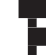 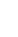 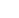 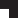 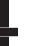 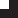 Четкая структура.Холодные и горячие КП.Сопроводительные письмаГрафическое оформление влюбых цветах и форматахГотовность от 72 часовТакже “под ключ”: презентации,брошюры, White Paper, буклеты, маркетинг-китДополнительно: оформление подбрендбук компании или подбор сочетаний цветов для создания вашего фирстиля иоформленияClear structure. The solic- ited and unsolicited busi- ness proposals. The cover lettersGraphic design in any colors and for- matsAn availability from 72 hoursPlus the turnkey:presentations, bro- chures, White Paper, booklets, and mar- keting kitsAdditionally: design for a company’s brand book or selection of color combinations to create your corporate identity and designPAYMENTlabdesign@gmail..com www.labdesign.comProposal Issued: 02.07.20185000 King Road, Tokyo Rounded Town Check, Japan, 34564Proposal Valid To: 01.02.20195000 King Road, Tokyo Rounded Town Check, Japan, 34564+ 123 4563456+ 9827 828924Proposal Valid To: 01.02.2019